中国医疗器械行业协会医用高分子制品专业分会医械协医高字[2019] 018号关于组团参加2019带量采购+两票制下耗材试剂集采政策
解析与企业应对实务研讨会的通知各会员单位： 2019年12月21-22日，赛柏蓝将在广州举办“2019带量采购+两票制下耗材试剂集采政策解析与企业应对实务研讨会”，通过“宏观政策解读、耗材试剂招采模式、企业实战应对策略”等的归纳、梳理和分析，分享实操案例，教授科学管理模型，使学员全面掌握高值耗材及诊断试剂招标顶层动向、各省模式和进展、企业有效应对策略等，不断提升招标能力。会议详情参见附件1。受主办方邀请，同时也为了给会员单位更多福利，分会将组团参加此次研讨会。会议基本信息会议名称：2019带量采购+两票制下耗材试剂集采政策解析与企业应对实务研讨会会议时间：2019年12月21-22日会议地点：广州（具体酒店会前另行通知）会议费会员单位参团，分会不收任何费用；会议费原价3980元/人，参团享受会议优惠价；会议费包括学习费、资料费、午餐费、税费；交通、住宿自理；感兴趣的单位，请填写附件2参团报名表并于12月18日前将报名表回传至分会秘书处邮箱gaofenzibest@163.com。特此通知！附件：1、2019 带量采购+两票制下耗材试剂集采政策解析与企业应对实务研讨会会议通知2、参团报名表
中国医疗器械行业协会      
医用高分子制品专业分会     2019年11月4日          附件1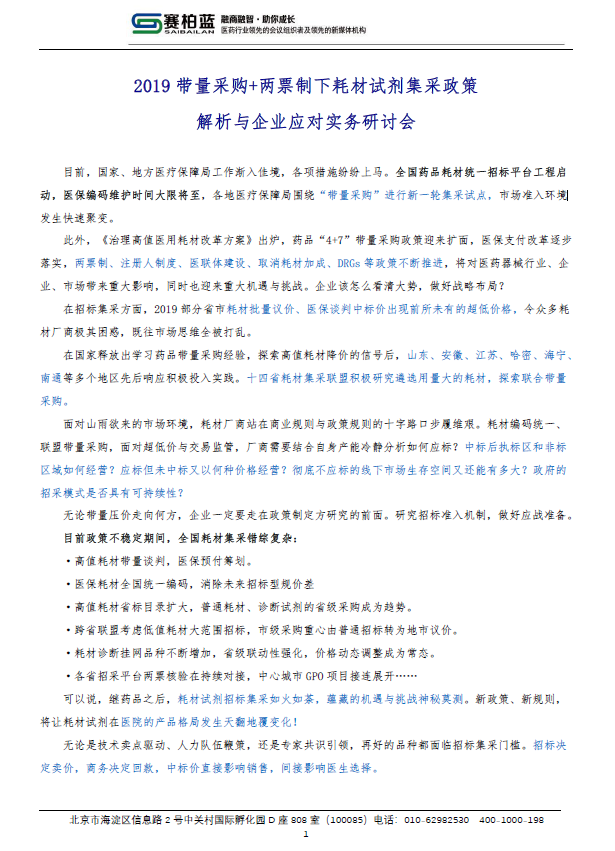 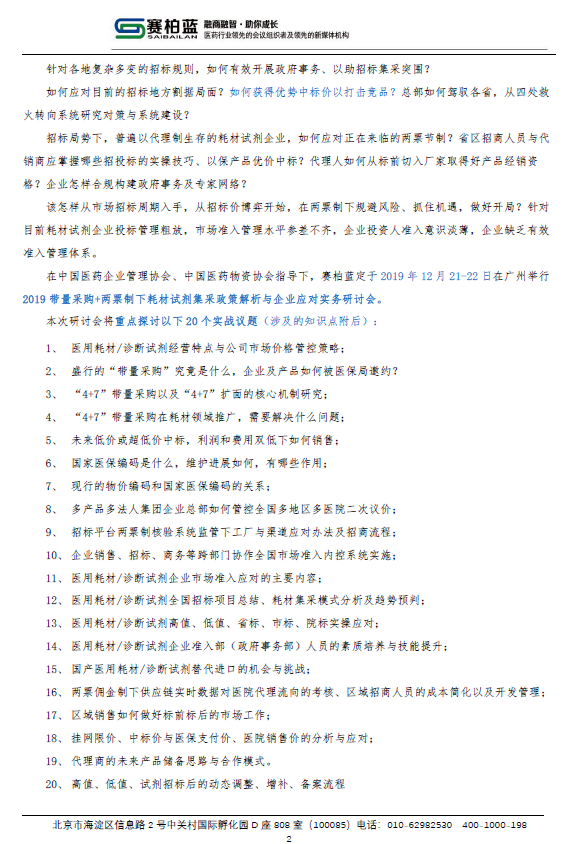 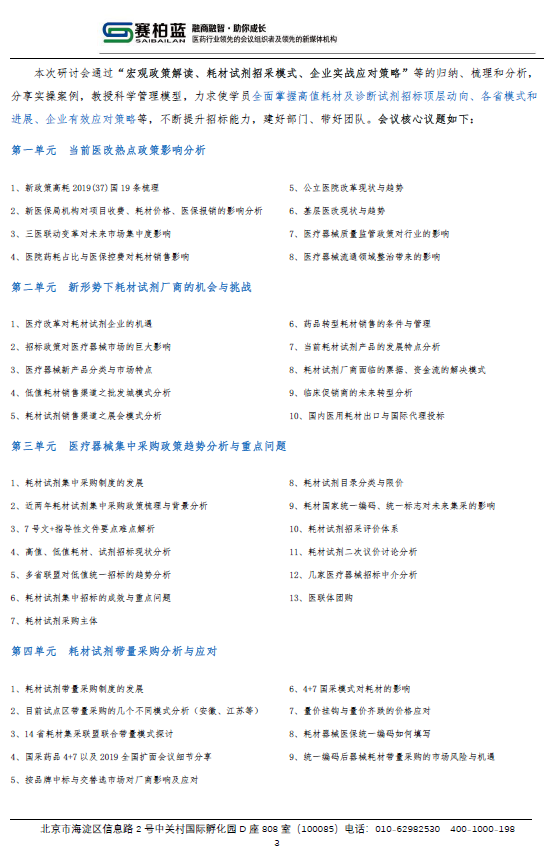 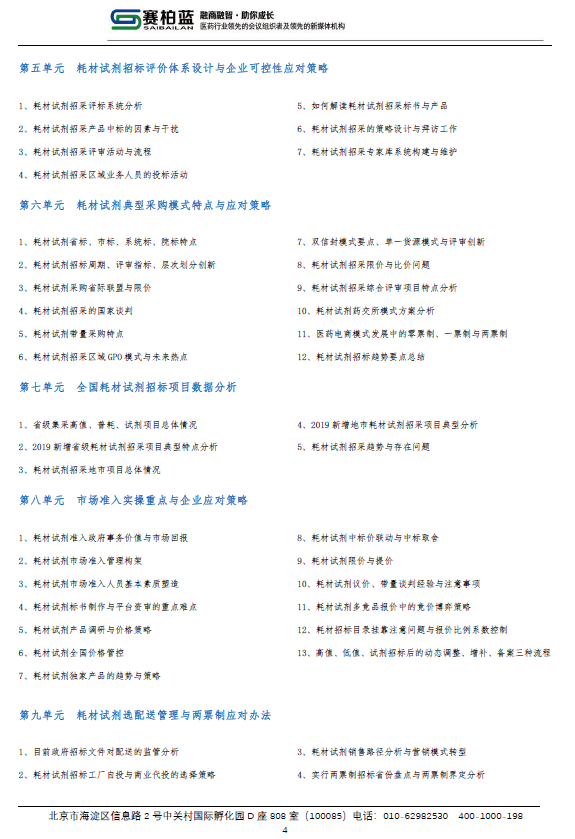 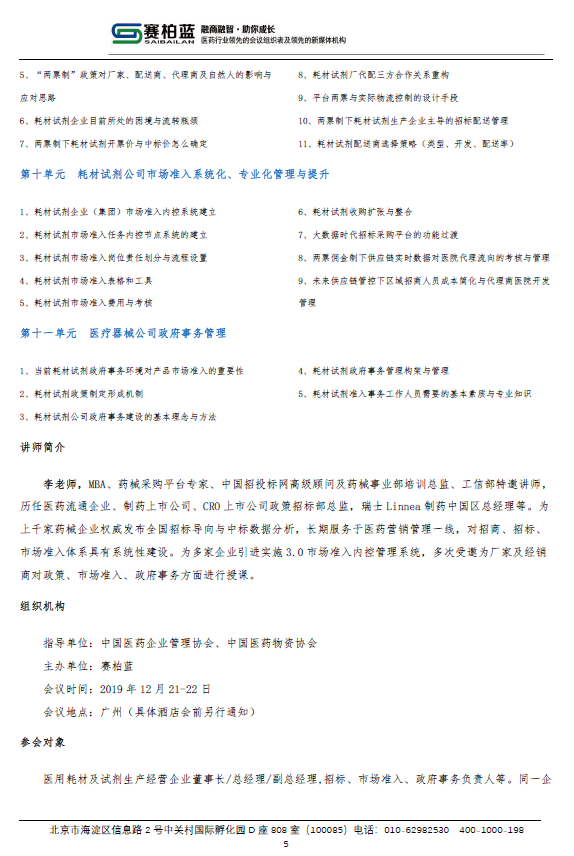 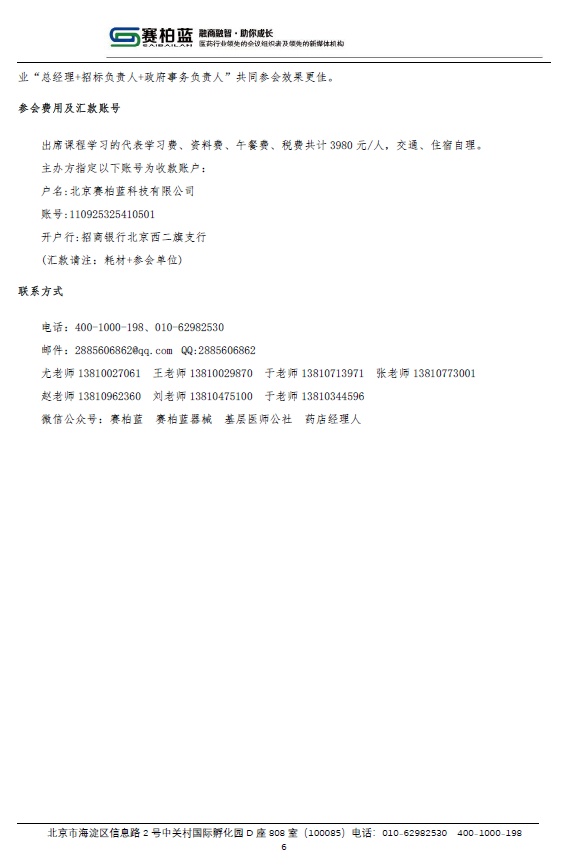 附件2赛柏蓝耗材招标会议报名表单位名称联系人姓名单位地址联系人手机邮    编传真联系人邮箱发票汇款事宜【发票单位名称】【发票单位名称】【发票单位名称】【发票单位名称】【发票项目】请选择（ ）： A.培训费 B.会务费【发票项目】请选择（ ）： A.培训费 B.会务费【发票项目】请选择（ ）： A.培训费 B.会务费【发票项目】请选择（ ）： A.培训费 B.会务费发票汇款事宜【发票类型】请选择（  ）A.增值税普通发票（个人转账）   B.增值税专用发票（公对公汇款，汇款备注：耗材会议）【发票类型】请选择（  ）A.增值税普通发票（个人转账）   B.增值税专用发票（公对公汇款，汇款备注：耗材会议）【发票类型】请选择（  ）A.增值税普通发票（个人转账）   B.增值税专用发票（公对公汇款，汇款备注：耗材会议）【发票类型】请选择（  ）A.增值税普通发票（个人转账）   B.增值税专用发票（公对公汇款，汇款备注：耗材会议）【发票类型】请选择（  ）A.增值税普通发票（个人转账）   B.增值税专用发票（公对公汇款，汇款备注：耗材会议）【发票类型】请选择（  ）A.增值税普通发票（个人转账）   B.增值税专用发票（公对公汇款，汇款备注：耗材会议）【发票类型】请选择（  ）A.增值税普通发票（个人转账）   B.增值税专用发票（公对公汇款，汇款备注：耗材会议）【发票类型】请选择（  ）A.增值税普通发票（个人转账）   B.增值税专用发票（公对公汇款，汇款备注：耗材会议）发票汇款事宜【缴费方式】  会前汇款  【缴费方式】  会前汇款  【缴费方式】  会前汇款  【缴费方式】  会前汇款  【缴费方式】  会前汇款  【缴费方式】  会前汇款  【缴费方式】  会前汇款  【缴费方式】  会前汇款  发票汇款事宜【发票领取】请选择（  ）A.现场领取              B.会后快递（顺丰到付）【发票领取】请选择（  ）A.现场领取              B.会后快递（顺丰到付）【发票领取】请选择（  ）A.现场领取              B.会后快递（顺丰到付）【发票领取】请选择（  ）A.现场领取              B.会后快递（顺丰到付）【发票领取】请选择（  ）A.现场领取              B.会后快递（顺丰到付）【发票领取】请选择（  ）A.现场领取              B.会后快递（顺丰到付）【发票领取】请选择（  ）A.现场领取              B.会后快递（顺丰到付）【发票领取】请选择（  ）A.现场领取              B.会后快递（顺丰到付）发票汇款事宜【汇款账户】开户名:北京赛柏蓝科技有限公司   开户行:招商银行北京西二旗支行   账户:110 925 325 410 501【汇款账户】开户名:北京赛柏蓝科技有限公司   开户行:招商银行北京西二旗支行   账户:110 925 325 410 501【汇款账户】开户名:北京赛柏蓝科技有限公司   开户行:招商银行北京西二旗支行   账户:110 925 325 410 501【汇款账户】开户名:北京赛柏蓝科技有限公司   开户行:招商银行北京西二旗支行   账户:110 925 325 410 501【汇款账户】开户名:北京赛柏蓝科技有限公司   开户行:招商银行北京西二旗支行   账户:110 925 325 410 501【汇款账户】开户名:北京赛柏蓝科技有限公司   开户行:招商银行北京西二旗支行   账户:110 925 325 410 501【汇款账户】开户名:北京赛柏蓝科技有限公司   开户行:招商银行北京西二旗支行   账户:110 925 325 410 501【汇款账户】开户名:北京赛柏蓝科技有限公司   开户行:招商银行北京西二旗支行   账户:110 925 325 410 501开票信息单位名称纳税人识别号开票信息地址电话开票信息开户行账户参会人信息姓名性别部门职位手机E-mail微信号参会人信息参会人信息参会人信息参会人信息参会人信息温馨提醒1. 参会人员信息填写完毕，12月18日前将报名表发邮件至邮箱gaofenzibest@163.com；2.会前一周，给参会人员发送报到通知邮件及短信.微信提示；3.公对公汇款，备注耗材会议；个人汇款，公司简称+耗材会议4.会务费包含：学习费.资料费.会议期间午餐费用；住宿及交通费自理。5.开会地点：广州（具体酒店会前另行通知）1. 参会人员信息填写完毕，12月18日前将报名表发邮件至邮箱gaofenzibest@163.com；2.会前一周，给参会人员发送报到通知邮件及短信.微信提示；3.公对公汇款，备注耗材会议；个人汇款，公司简称+耗材会议4.会务费包含：学习费.资料费.会议期间午餐费用；住宿及交通费自理。5.开会地点：广州（具体酒店会前另行通知）1. 参会人员信息填写完毕，12月18日前将报名表发邮件至邮箱gaofenzibest@163.com；2.会前一周，给参会人员发送报到通知邮件及短信.微信提示；3.公对公汇款，备注耗材会议；个人汇款，公司简称+耗材会议4.会务费包含：学习费.资料费.会议期间午餐费用；住宿及交通费自理。5.开会地点：广州（具体酒店会前另行通知）1. 参会人员信息填写完毕，12月18日前将报名表发邮件至邮箱gaofenzibest@163.com；2.会前一周，给参会人员发送报到通知邮件及短信.微信提示；3.公对公汇款，备注耗材会议；个人汇款，公司简称+耗材会议4.会务费包含：学习费.资料费.会议期间午餐费用；住宿及交通费自理。5.开会地点：广州（具体酒店会前另行通知）1. 参会人员信息填写完毕，12月18日前将报名表发邮件至邮箱gaofenzibest@163.com；2.会前一周，给参会人员发送报到通知邮件及短信.微信提示；3.公对公汇款，备注耗材会议；个人汇款，公司简称+耗材会议4.会务费包含：学习费.资料费.会议期间午餐费用；住宿及交通费自理。5.开会地点：广州（具体酒店会前另行通知）1. 参会人员信息填写完毕，12月18日前将报名表发邮件至邮箱gaofenzibest@163.com；2.会前一周，给参会人员发送报到通知邮件及短信.微信提示；3.公对公汇款，备注耗材会议；个人汇款，公司简称+耗材会议4.会务费包含：学习费.资料费.会议期间午餐费用；住宿及交通费自理。5.开会地点：广州（具体酒店会前另行通知）1. 参会人员信息填写完毕，12月18日前将报名表发邮件至邮箱gaofenzibest@163.com；2.会前一周，给参会人员发送报到通知邮件及短信.微信提示；3.公对公汇款，备注耗材会议；个人汇款，公司简称+耗材会议4.会务费包含：学习费.资料费.会议期间午餐费用；住宿及交通费自理。5.开会地点：广州（具体酒店会前另行通知）